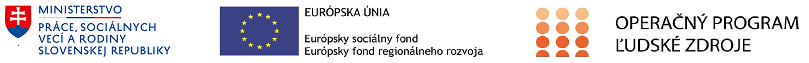 Formulár príkladov dobrej praxe  b)		                                         Názov projektuZapojenie nezamestnaných do obnovy kultúrneho dedičstvaNázov operačného programuĽudské zdrojeKód výzvy a ITMS2014+ kód projektuOP ĽZ NP 2016/3.1.1/01                                                                  kód ITMS2014+:   312031B613Názov prioritnej osi, investičnej priority a špecifického cieľa3 Zamestnanosť3.1 Prístup uchádzačov o zamestnanie a neaktívnych osôb k zamestnaniu vrátane dlhodobo nezamestnaných a osôb, ktoré sú vzdialené od trhu práce, ako aj miestne iniciatívy v oblasti zamestnávania a podpora mobility pracovnej sily3.1.1 Zvýšiť zamestnanosť a znížiť nezamestnanosť s osobitným dôrazom na dlhodobo nezamestnaných, nízko kvalifikovaných, starších a zdravotne postihnuté osobyMiesto realizácie projektu (mesto/okres/samosprávny kraj) Trnavský kraj, Trenčiansky kraj, Nitriansky kraj, Banskobystrický kraj, Žilinský kraj, Prešovský kraj, Košický krajČasový rámec realizácie projektu (dátum začatia a dátum ukončenia realizácie projektu:  ddmmrrrr – ddmmrrrr) 01.04.2016 - 31.01.2018 Rozpočet projektu (celkové náklady na projekt a výška  poskytnutého nenávratného finančného príspevku)6 500 000,00 EURKontaktné údaje prijímateľa (názov a sídlo prijímateľa, meno kontaktnej osoby pre projekt,  telefón, fax, e-mail, webová stránka)Ústredie práce, sociálnych vecí a rodiny Špitálska 8, 812 67 Bratislava Slovenská republikaLýdia Svetíková, tel.: 02/20444843, e-mail: lydia.svetikova@upsvr.gov.skwww.upsvar.skCiele projektu  (uveďte kľúčové slová)Zlepšenie postavenia UoZ a ZUoZ na trhu práce, zvýšenie zamestnateľnosti, zamestnanosti UoZ a ZUoZ, zníženie dlhodobej nezamestnanosti, podpora rozvoja miestnej a regionálnej zamestnanosti.Cieľové skupiny (uveďte kľúčové slová) uchádzač o zamestnanie - podľa § 6 zákona o službách zamestnanostiznevýhodnený uchádzač o zamestnanie podľa § 8 zákona o službách zamestnanosti. Stručný opis projektu: (max. 50 riadkov)CieleCieľom projektu je zlepšenie postavenia UoZ a ZUoZ na trhu práce, zvýšenie zamestnateľnosti, zamestnanosti UoZ a ZUoZ, zníženie dlhodobej nezamestnanosti, podpora rozvoja miestnej a regionálnej zamestnanosti.Splnenie stanoveného cieľa sa zabezpečuje poskytovaním finančných príspevkov zamestnávateľovi, ktorý na tento účel vytvorí pracovné miesto na dobu maximálne 7 mesiacov.Projekt podľa § 54 ods. 1 písm. a) zákona č. 5/2004 Z. z. o službách zamestnanosti a o zmene a doplnení niektorých zákonov v znení neskorších predpisov realizuje Ústredie práce, sociálnych vecí a rodiny a 43 úradov v rámci z regiónov SR s výnimkou Bratislavského samosprávneho kraja.Úspešná spolupráca medzi dvoma rezortmi Ministerstvom práce, sociálnych vecí a rodiny SR a  Ministerstvom kultúry SR sa realizuje už od roku 2011.Ministerstvo kultúry SR podporuje žiadateľov v rámci dotačného programu „Obnovme si svoj dom“, v podprograme na obnovu kultúrneho dedičstva s pomocou nezamestnaných (podprogram 1.4. Obnova a konzervácia torzálnej architektúry a historických parkov) dotáciou prioritne: - na záchranu centrálnych častí torzálnej architektúry formou konzervácie muriva,- na spracovanie pasportov obnovy historických parkov.Podporené oprávnené výdavky Ministerstvom kultúry SR pre žiadateľov o dotáciu zahŕňajú najmä: architektonicko-historický výskum, projektová dokumentácia, nákup materiálu + realizácia prác v súlade s podmienkami rozhodnutia krajského pamiatkového úradu, prezentácia kultúrnej pamiatky, prenájom stavebnej techniky na realizáciu projektu, materiálové náklady nevyhnutne potrebné na realizáciu projektu.Uvedená činnosť nie je hospodárskou činnosťou, tzn. svoju činnosť nevykonávajú za úplatu.Prínos projektu je najmä v poskytnutí krátkodobého podporovaného zamestnávania a v predchádzaní negatívnym dôsledkom trvalého zotrvávania v nezamestnanosti najmä pre ZUoZ, nakoľko práve táto cieľová skupina je v prevažnej miere zaraďovaná do projektov realizovaných v spolupráci s Ministerstvom kultúry SR.Plánované aktivity (max. 15 riadkov)Hlavná aktivitaPoskytovanie finančného príspevku na podporu vytvorenia pracovného miesta pre UoZ a ZUoZHlavná aktivita projektu je realizovaná na základe dohody uzatvorenej medzi príslušným úradom a zamestnávateľom prostredníctvom AOTP podľa § 54 zákona o službách zamestnanosti. Výstupy/výsledky: kvalitatívne a kvantitatívne (vo forme merateľných ukazovateľov)Hodnoty merateľných ukazovateľov so stavom k 18.12.2017Národný projekt sa v zmysle časového harmonogramu realizoval úspešne. Implementácia projektu bola úspešná aj z hľadiska napĺňania plánovaných hodnôt merateľných ukazovateľov. Počet zapojených osôb do projektu, aj podľa štruktúry týchto osôb, presiahli všetky plánované hodnoty.Nadväznosť (trvalá/následná udržateľnosť výsledkov projektu)Realizáciou projektu sa prispieva k:osvojeniu pracovných návykov UoZ a ZUoZ;osvojeniu si špeciálnych zručností, (ovládanie historických murárskych techník, kamenárskych prác, tesárskych prác a pod.), ktoré zvýšia ich zamestnateľnosť; dočasnému umiestneniu UoZ a ZUoZ na trhu práce;zníženiu rizika chudoby nezamestnaných zapojených do projektu prostredníctvom získania pracovného príjmu; užšej spolupráci medzi miestnymi úradmi  a obcami pri vytváraní spoločných projektov s cieľom vytvárania nových pracovných príležitostí a posilnenia sociálno ekonomickej súdržnosti v regióne;oživeniu cestovného ruchu  a multiplikačným efektom na rozvoj služieb;rozvoju miestnej a regionálnej zamestnanosti.Prínos projektu je najmä v poskytnutí krátkodobého podporovaného zamestnávania a predchádzaní negatívnym dôsledkom trvalého zotrvávania v nezamestnanosti najmä pre ZUoZ, nakoľko práve táto cieľová skupina je v prevažnej miere zaraďovaná do projektov realizovaných v spolupráci s MK SR.Potenciálny vedľajší efekt národného projektu spočíva aj v prínose pre rozvoj miestneho cestovného ruchu, v rozšírení možností pre poskytovanie súvisiacich služieb, v posilnení lokálpatriotizmu a rozšírení miestnych komunitných aktivít v súvislosti s obnovou kultúrneho dedičstva v regióne.Fakultatívne položky:Problémy zistené pri aplikáciiNáročnosť pri napĺňaní merateľných ukazovateľov v kategórii dlhodobo nezamestnaných osôb a osôb so základným vzdelaním, pri zmenenej situácii na trhu práce. Zmena na trhu práce nastala celkovým poklesom počtu UoZ, dlhodobo nezamestnaných UoZ a osôb so základným alebo nižším sekundárnym vzdelaním. Národný projekt je vhodný najmä pre UoZ v konkrétnej obci, v sídle obnovovanej pamiatky z dôvodu náročnosti dochádzania k pamiatke, pričom štruktúra v danej obci nemusí byť v súlade so štruktúrou stanovených merateľných ukazovateľov.Prenositeľnosť (odporúčania pre zavedenie príkladov dobrej praxe, odporúčania pre použitie príkladov dobrej praxe v iných podmienkachSpolupráca medzi dvoma rezortmi MPSVR SR a MK SR sa premietla pozitívne do regiónov pri vytváraní spoločných projektov s cieľom vytvárania nových pracovných príležitostí a posilnenia sociálno – ekonomickej súdržnosti v regióne. Pri záchrane kultúrnych pamiatok zapojení UoZ získali pracovné návyky, pracovné skúsenosti, zručnosti historických remesiel a zvýšila sa ich zamestnateľnosť na pracovnom trhu. Obnova kultúrnych pamiatok prinieslo do regiónu oživenie cestovného ruchu a multiplikačné efekty na rozvoj služieb.Myšlienku medzirezortnej spolupráce je možné využiť v iných oblastiach napr. životné prostredie, poľnohospodárstvo, regionálny rozvoj.Vydané publikácie zamerané na šírenie výsledkov projektu, webové stránky alebo iné aktivityPublicita a informovanosť je zabezpečená počas celého obdobia trvania realizácie projektu a riadi sa Manuálom pre informovanie a komunikáciu pre prijímateľov v rámci EŠIF (2014-2020) pre Operačný program Ľudské zdroje.Aktivity realizované v rámci publicity:zaslanie Formulára príkladov dobrej praxe a) na publicita@employment.gov.sk príklady dobrej praxe za II. polrok 2016, I. polrok 2017zverejnenie formulára príkladov dobrej praxe a) na www.upsvar.skzverejnenie opisu národného projektu na webovej stránke www.upsvar.skzverejnenie tlačovej správy na www.upsvar.sk zabezpečenie grafického návrhu, výroby a distribúcie 42 ks reklamných, reklamná plachta sa nachádza v elektronickej podobe na:   http://www.upsvar.sk/europsky-socialny-fond/informovanie-a-komunikacia-v-programovom-obdobi-2014-2020/informacne-materialy.html?page_id=546094monitoring médiížiadosti o poskytnutí finančných príspevkov, dohody o poskytnutí finančných príspevkov a iné písomnosti súvisiace s implementáciou národného projektu sú označené logom ESF a EFRR s odkazom na EÚ, logom OP ĽZ, prípadne textom „Tento projekt sa realizuje vďaka podpore z Európskeho sociálneho fondu v rámci Operačného programu Ľudské zdroje.“, ako i odkazom na www.employment.gov.sk, www.esf.gov.sk.